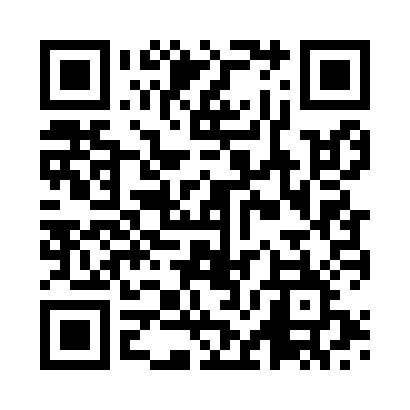 Prayer times for Kanwar, IndiaWed 1 May 2024 - Fri 31 May 2024High Latitude Method: One Seventh RulePrayer Calculation Method: University of Islamic SciencesAsar Calculation Method: HanafiPrayer times provided by https://www.salahtimes.comDateDayFajrSunriseDhuhrAsrMaghribIsha1Wed4:165:3412:014:336:297:472Thu4:155:3312:014:336:297:483Fri4:145:3312:014:336:307:484Sat4:135:3212:014:336:307:495Sun4:125:3212:014:336:307:506Mon4:125:3112:014:336:317:507Tue4:115:3012:014:336:317:518Wed4:105:3012:014:346:327:519Thu4:105:2912:014:346:327:5210Fri4:095:2912:014:346:327:5211Sat4:085:2812:014:346:337:5312Sun4:085:2812:004:346:337:5413Mon4:075:2812:004:346:347:5414Tue4:065:2712:004:346:347:5515Wed4:065:2712:004:346:347:5516Thu4:055:2612:014:346:357:5617Fri4:055:2612:014:346:357:5718Sat4:045:2612:014:346:367:5719Sun4:045:2512:014:346:367:5820Mon4:035:2512:014:346:377:5821Tue4:035:2512:014:346:377:5922Wed4:025:2412:014:356:378:0023Thu4:025:2412:014:356:388:0024Fri4:025:2412:014:356:388:0125Sat4:015:2412:014:356:398:0126Sun4:015:2412:014:366:398:0227Mon4:005:2312:014:366:398:0228Tue4:005:2312:014:376:408:0329Wed4:005:2312:024:376:408:0430Thu4:005:2312:024:376:418:0431Fri3:595:2312:024:386:418:05